Use the information in the table to answer the following question(s):Study the table below. Calculate the balance on the current account. (Show all calculations[Source: SARB Quarterly Bulletin, June 2006]Table 3.4 shows hypothetical transactions, in billions of U.S. dollars, that took place during a year. Answer the next seven questions on the basis of this information. Table 3.1. International Transactions of the United Statesa. The merchandise-trade balance registered a deficit of___________.b. The services balance registered a surplus of__________.c. The goods-and-services balance registered a surplus of__________.d. The unilateral-transfers balance registered a deficit of__________.e. The current-account balance registered a surplus of________.f. The “net exports” component of the U.S. gross domestic product registered______.g. The payments data suggest that the United States was a “net demander” of ________ billion from the rest of the world.4.You are given the following spot exchange rates: $1 = 3 francs, $1 = 4 schillings, and 1 franc = 2 schillings. Ignoring transaction costs, how much profit could a person make via three-point arbitrage?Study the graph below and answer the questions that follow:a. At what point on the graph does equilibrium for foreign exchange originally occur?b. What happens to the demand for dollars when DD shifts to D1 D1? Give one reason.c. What happens to the value of the rand when DD shifts to D1D1? Motivate your answer. 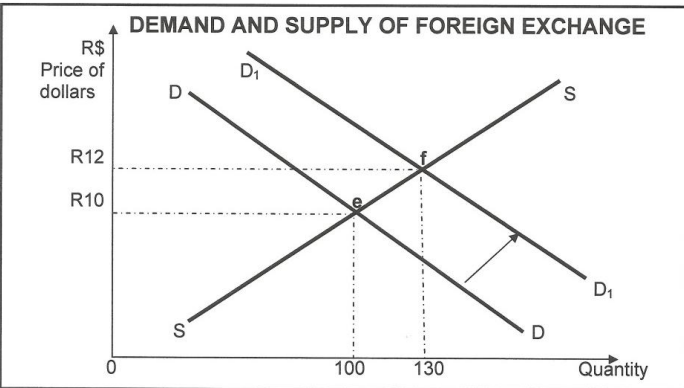 5.Figure 5.1 illustrates the market for Swiss francs in a world of market-determined exchange rates. Assume the equilibrium exchange rate is $0.5 per franc, given by the intersection of schedules S0 and D0. Answer the next two questions on the basis of this information.Figure 5.1. – Market for FrancsRefer to Figure 5.1. a shift in the demand for francs from D0 to D1 or a shift in the supply of francs from S0 to S2, would result in a (an): 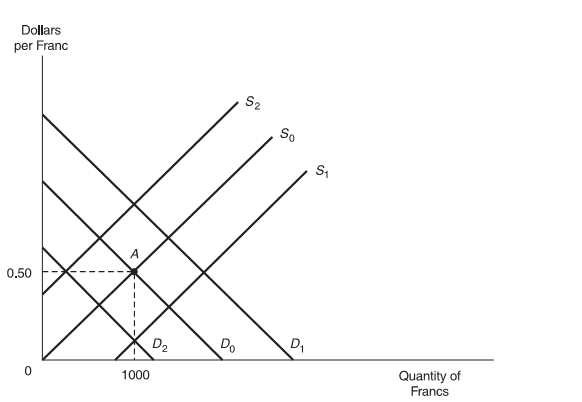 a. depreciation in the dollar against the franc; b. appreciation in the dollar against the franc; c. unchanged dollar/franc exchange rate; d. none of the above. Refer to Figure 5.1. a shift in the demand for francs from D0 to D2, or a shift in the supply of francs from S0 to S1, would result in a (an): a. depreciation in the dollar against the franc; b. appreciation in the dollar against the franc; c. no change in the dollar/franc exchange rate; d. none of the above.Exports of goods and services 1000Imports of goods and services800Net change in assets owned abroad500Net change in foreign owned assets at home400Unilateral transfers received100Unilateral transfers paid200Investment income paid to foreigners300Investment income received from foreigners400BALANCE OF PAYMENTSSOUTH AFRICA – AN EXTRACTBALANCE OF PAYMENTSSOUTH AFRICA – AN EXTRACT2006 (R millions)Current account Merchandise exports398 532Merchandise imports476 545 Net gold exports35 470Service receipts81 353Payment for services96 950Income receipts40 234 Income payments75 990Current transfers (net receipts)– 18 494Balance on current account?Financial account Direct investments– 47 350Portfolio investments130 583 Other investments19 278Balance on the financial account102 511 Unrecorded transactions39 466 TransactionAmount(billions of dollars)Allocation of SDRs10Changes in U.S. assets abroad100Statistical discrepancy–15Merchandise imports–400Payments on foreign assets in U.S.–20Remittances, pensions, transfers–60Travel and transportation receipts, net30Military transactions, net–10Investment income, net100Merchandise exports350U.S. government grants (excluding military)–20Changes in foreign assets in the U.S.190Other services, net80Receipts on U.S. investments abroad30Compensation of employees–10